Волшебные каникулы для детейТбилиси – Давид Гареджи – Сигнаги – Бодбе – Телави – Некреси – Греми – Алаверди – Икалто – Цинандали – Мцхета – Тбилиси,4 дня / 3 ночи (даты ПОД ЗАПРОС)1 день: ТбилисиПрибытие в Тбилиси. Встреча с представителем фирмы. Поселение в отель. Экскурсия по Тбилиси Столица Грузии уникальна. Она стоит на нескольких горных холмах, на которые ярусами «заползают» старинные кварталы города. Тбилиси – это красивейшая река Кура с ее живописными скалистыми берегами, протекающая через весь город.«Старый Город» – исторический центр Тбилиси, находится у подножья горы Мтацминда (Святая Гора). Почти все здания Старого Города – исторические или культурные памятники, здесь круглосуточно кипит жизнь, гуляют по одиночке или группами туристы, встречаются влюбленные у башни с часами – это забавная Башня появилась недавно, построена режиссером Театра Марионеток Резо Габриадзе, художники выставляют свои картины, ремесленники предлагают многочисленные сувениры. В основном это 2-3-х этажные дома, сложенные из камня и кирпича, и имеющие особую тбилисскую архитектуру, которую отличают узкие улочки, галереи и резные деревянные балконы.Тбилиси, одно из немногих мест в мире, где мирно сосуществуют рядом в Старом Городе православный храм, католический собор, синагога и мечеть. В ходе экскурсии посещение, Метехской церкви (V в.), крепости Нарикала (ІV в.), Собора Сиони (VІ-VІІ вв.), Анчисхатской базилики Рождества Девы Марии, самой старинной из сохранившихся, Собора Святой Троицы, храмового комплекса Цминда Самеба – главного кафедрального собора грузинской православной церкви. Приветственный обедо-ужин. Ночлег. 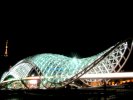 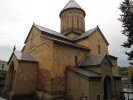 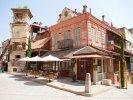 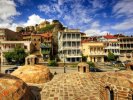 2 день: Тбилиси – Давид-Гареджи – Бодбе – Сигнаги – ТелавиЗавтрак. Экскурсия в Давид-Гареджи – комплекс грузинских пещерных монастырей V века, начало которым положил Святой отец Давид. По преданию, святой Давид добрался до Иерусалима, взял три камня у врат Иерусалимских и вернулся обратно. Легенда гласит, что с этими камнями он вынес из Иерусалима все благо Господне. Тогда патриарх Иерусалимский догнал его и просил оставить эти камни. Давид оставил два камня, а один принес с собой в Грузию. Этот камень до сих пор находится на его могиле в Лавре Давид-Гареджи. Мы сможем его увидеть и помолится над этим камнем. Во многих церквях и трапезных комплекса сохранились фрески (VI-IXвв.), в т.ч. портрет царицы Тамары. Переезд в Сигнаги. Посещение в деревне Бодбе монастырского комплекса Святого Георгия и могилы святой Нино, принесшей христианство в Грузию. Омовения в водах святого нерукотворного источника, который исцеляем недужных и несчастных делает счастливыми. Прогулка по старинному городу Сигнаги «городу вечной любви», который расположен на вершине горного хребта, возвышающегося над Алазанской долиной. В настоящее время он полностью воссоздан в своем первозданном виде. Размещение в отеле в Телави. Обедо-ужин. Ночлег.
    3 день: Телави – Некреси – Греми – Алаверди – Икалто – Цинандали – ТбилисиЗавтрак. Переезд в Кахетию. Экскурсия по древней академии Икалто (X-XII вв.), где по преданию учился великий грузинский поэт и философ Шота Руставели, автор всемирно известной поэмы «Витязь в тигровой шкуре». Далее посещение Собора Алаверди (XI в.), второго по высоте строения (более 50 м), а также монастырского винного погреба. Посещение Некреси – старейшего храма Грузии IV века, где спасались неоднократно грузины от нашествия врагов. Легенда о чудесном спасении. Обзор царской крепости Греми (XVI в.) - столица древнего Кахетинского царства. Комплекс окружён стеной с башнями и амбразурами. Сохранились остатки тайного подземного хода, ведущего к реке. Экскурсия в Дом музей Ал. Чавчавадзе в Цинандали. Романтическая история любви российского дипломата Александра Грибоедова и красавицы грузинской княжны Чавчавадзе. Возвращение в Тбилиси. Обедо-ужин. Ночлег.
   4 день: Tбилиси – Мцхета – Тбилиси Завтрак. Экскурсия по древней столице Грузии Мцхете– город-музей, внесенный в число памятников всемирного наследия ЮНЕСКО. Посещение кафедрального Собора Светицховели (1010-1029 гг.), в основании которого захоронена одна из главных христианских святынь Хитон Господень, а также место захоронения многих грузинских царей. Тут же находиться часть животворного столба. Посещение монастыря Самтавро, где круглогодично растет, цветёт и плодоносит куст ежевики, возле которого в IV в. жила и проповедовала святая Нино – просветительница, первая проповедница христианства в Грузии. Внутри находиться чудотворная икона Иверской Божией матери, чудотворная икона святой Нино, могила святого царя Мериан и царицы Нани, мощи св. Абибоса Некреского, св. Шио Мгвимского. Посещение древнего храма-монастыря Джвари (VI в.). Возвращение в Тбилиси. Обед. Трансфер в аэропорт.В стоимость включено:Проживание в отеле 3*: 2 ночи в Тбилиси, 1 ночь в Телави стандартные двухместные / трехместные номера;Полупансион: 3 завтрака, 1 обед и 3 обеда-ужина, включая приветственный ужин с песнями и танцами; Транспортное обслуживание согласно программы; Обслуживание русскоязычного гида-сопровождающего согласно программы; Входные билеты; 2 бесплатных руководителя группы.В стоимость не включено:  авиаперелет, дополнительные экскурсииСтоимость тура для группы 12 + 2 бесплатных:  285 дол. с чел.